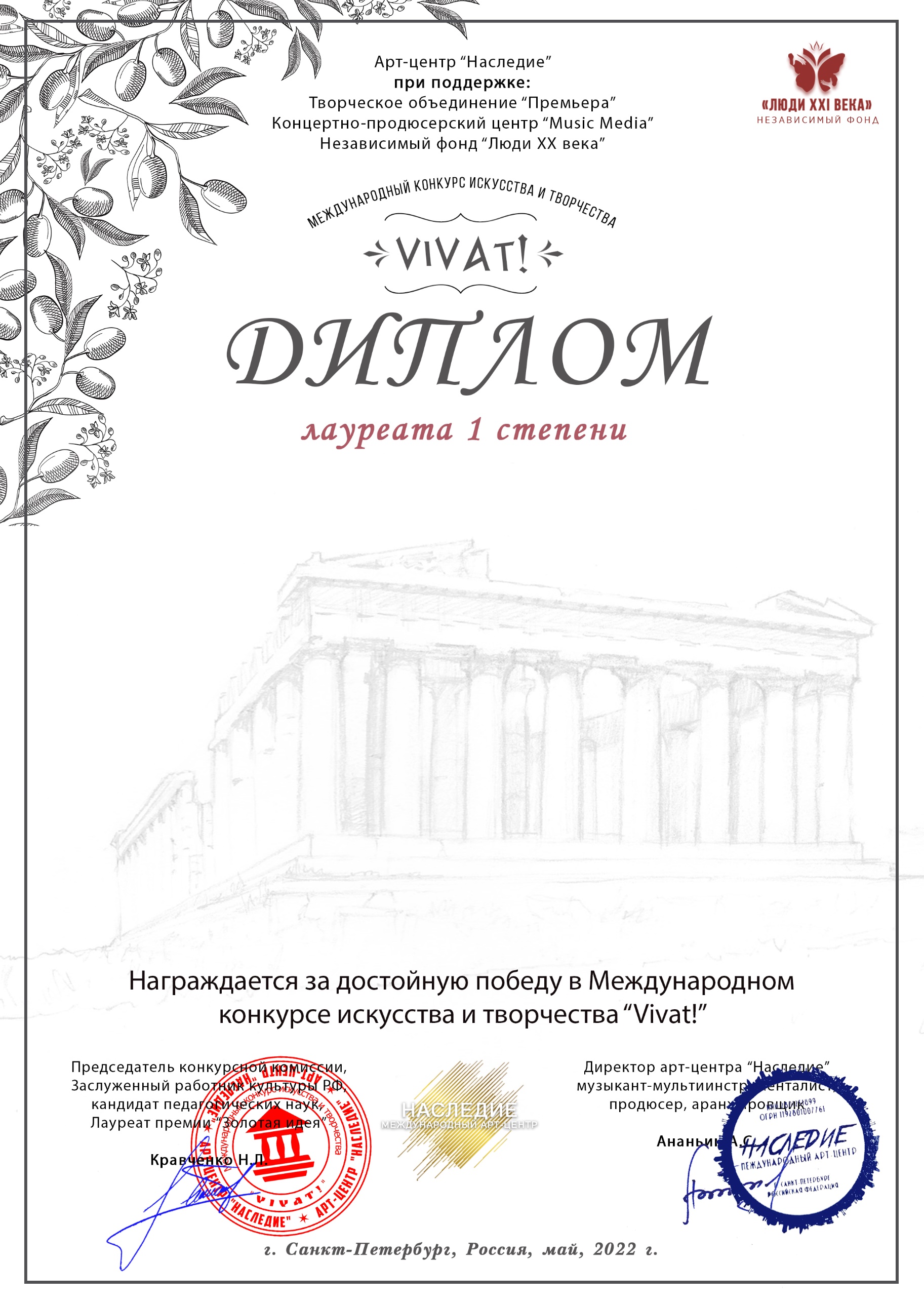 Серия ВТ № В00173Бибилов Артур(Комендантское отделение полиции , Северная Осетия Алания, г. Владикавказ)Руководитель: Белая Марина ОлеговнаНоминация: Электронные музыкальные инструменты: солоКатегория: от 26-ти летКонкурсная работа: «Прыжок в бездну»